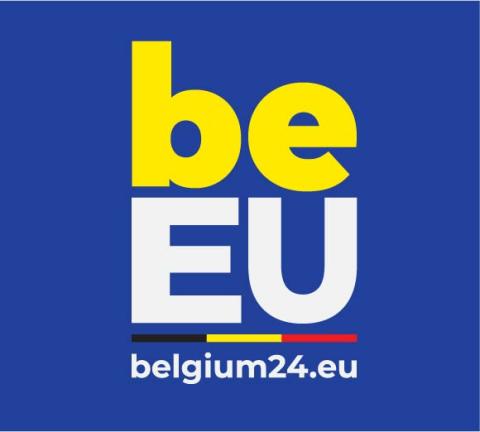 draftEU CLUB MEETINGAGENDA15 January 2024, 17:00 hBCCI, 9, Iskar Str., Sofia 1058EU CLUB MEETINGAGENDA15 January 2024, 17:00 hBCCI, 9, Iskar Str., Sofia 105817:00 – 17:10Opening Mr. Tsvetan Simeonov, President of the BCCI17:10 – 17:20GreetingProf. Ingrid Shikova, Chairwoman of the EU Club and moderator of the meeting 17:20 – 17:40                   Results achieved during the Spanish Presidency of the Council of the EU in the second half of 2023Mrs. Jaione Cereijo, Deputy Head of Mission, Embassy of the Kingdom of Spain17:40– 17:50Bulgaria`s future in OECDMrs. Radka Balabanova, Ministry of Foreign Affaires17:50 – 18:10Priorities of the Programme of the Belgium presidency of the Council of the EU  H.E. Frédéric Meurice, Ambassador of the Kingdom of Belgium18:10 – 18:20 Closing of the meeting Mr. Tsvetan Simeonov, President of the BCCI18:20 – 19:30Networking cocktailBCCI lobbyWorking language: English